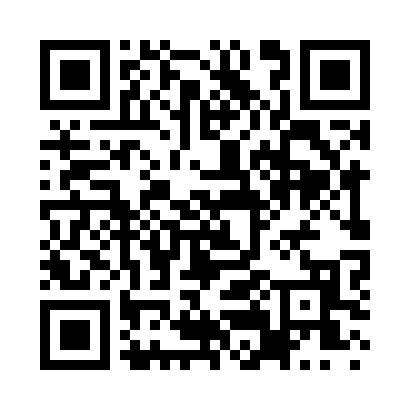 Prayer times for Crites Corner, Missouri, USAMon 1 Jul 2024 - Wed 31 Jul 2024High Latitude Method: Angle Based RulePrayer Calculation Method: Islamic Society of North AmericaAsar Calculation Method: ShafiPrayer times provided by https://www.salahtimes.comDateDayFajrSunriseDhuhrAsrMaghribIsha1Mon4:185:481:074:598:279:562Tue4:195:481:084:598:279:563Wed4:205:491:084:598:269:564Thu4:205:491:085:008:269:555Fri4:215:501:085:008:269:556Sat4:225:501:085:008:269:547Sun4:225:511:085:008:269:548Mon4:235:521:095:008:259:539Tue4:245:521:095:008:259:5310Wed4:255:531:095:008:259:5211Thu4:265:531:095:008:249:5212Fri4:275:541:095:008:249:5113Sat4:285:551:095:008:239:5014Sun4:285:551:095:008:239:5015Mon4:295:561:095:008:229:4916Tue4:305:571:095:008:229:4817Wed4:315:581:105:008:219:4718Thu4:325:581:105:008:219:4619Fri4:335:591:105:008:209:4620Sat4:346:001:105:008:199:4521Sun4:356:001:105:008:199:4422Mon4:366:011:105:008:189:4323Tue4:376:021:105:008:179:4224Wed4:396:031:105:008:179:4125Thu4:406:041:105:008:169:4026Fri4:416:041:105:008:159:3827Sat4:426:051:104:598:149:3728Sun4:436:061:104:598:139:3629Mon4:446:071:104:598:129:3530Tue4:456:081:104:598:119:3431Wed4:466:081:104:598:119:33